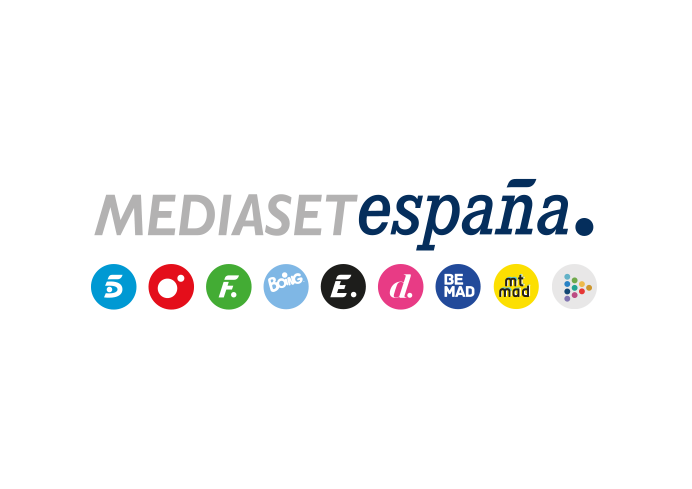 Madrid, 17 de marzo de 2023Divinity retransmite en directo la XV edición de ‘La Noche de CADENA 100’ Pablo López, Antonio Orozco, Ana Mena, Andrés Suárez, Abraham Mateo y Álvaro Soler, entre otros artistas, forman parte del cartel de esta emblemática gala musical solidaria a beneficio de Manos Unidas.Los espectadores del canal y los asistentes al concierto podrán comentarlo en redes a través del hashtag #LaNochedeCADENA100.Solidaridad y voces referentes del panorama nacional e internacional serán las grandes protagonistas de una de las citas musicales en directo más importantes del año, ‘La Noche de CADENA 100’, que Divinity emitirá en directo este sábado 18 de marzo, a partir de las 20:00 horas. Este concierto solidario, emblema de la emisora musical, contará en su XV edición con un plantel artístico de primer orden: Pablo López, Antonio Orozco, Ana Mena, Andrés Suárez, Abraham Mateo, Benson Boone, Lukas Graham, Marlon, Álvaro Soler, DePol, Vicco, Birdy y Vanesa Martín se subirán al escenario del WiZink Center de Madrid para interpretar algunas de sus canciones en esta gala que conducirán Javi Nieves y Mar Amate, presentadores del programa ‘¡Buenos días, Javi y Mar!’, junto a otras voces de la emisora como Mateo González, Antonio Jimeno, Fernando Martín, Antonio Hueso, Myriam Rodilla, Ruth Medina, Almudena Navarro, Iván Torres, Gorka Rodríguez y Grethel González.Como es habitual, La Noche de CADENA 100 será a beneficio de Manos Unidas. En esta ocasión, para contribuir a la labor humanitaria y social que la ONG está llevando a cabo en los barrios de Triángulo y Mathapue de la localidad mozambiqueña de Nacala y que consiste en la instalación de dos centros de recursos comunitarios de asistencia psicosocial y actividades de integración para niños desplazados por la guerra.Durante tres horas de música en directo, los espectadores de Divinity y los asistentes al evento musical podrán comentarlo en las redes sociales mediante el hashtag #LaNochedeCADENA100.